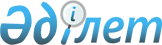 О внесении дополнения в постановление Правительства Республики Казахстан
от 11 июня 2003 года N 571
					
			Утративший силу
			
			
		
					Постановление Правительства Республики Казахстан от 21 декабря 2004 года
N 1342. Утратило силу - постановлением Правительства РК от 26 мая 2005 г. N 514.      С целью повышения качества и конкурентоспособности отечественной продукции Правительство Республики Казахстан ПОСТАНОВЛЯЕТ:      

      1. Внести в постановление Правительства Республики Казахстан от 11 июня 2003 года N 571 "Об утверждении Меморандума о кредитной политике акционерного общества "Фонд развития малого предпринимательства" на 2003-2005 годы" (САПП Республики Казахстан, 2003 г., N 27, ст. 253) следующее дополнение:      

      в Меморандуме о кредитной политике акционерного общества "Фонд развития малого предпринимательства на 2003-2005 годы", утвержденном указанным постановлением: 

      пункт 6 дополнить подпунктом 17) следующего содержания:      

      "17) внедрение систем менеджмента качества и системы охраны окружающей среды.".      

      2. Настоящее постановление вступает в силу со дня подписания и подлежит опубликованию. 

 

        Премьер-Министр 

    Республики Казахстан 
					© 2012. РГП на ПХВ «Институт законодательства и правовой информации Республики Казахстан» Министерства юстиции Республики Казахстан
				